Maths: To describe a position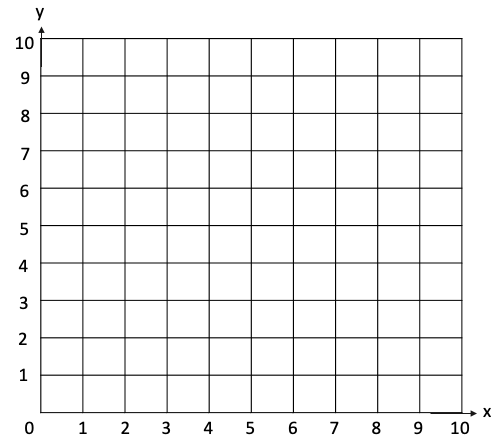 Fill in the co-ordinates for each colour dot        (       ,         )	       (       ,         )	(       ,         )	          (       ,         )	(       ,         )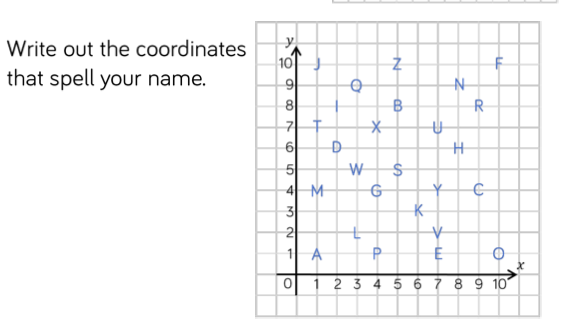 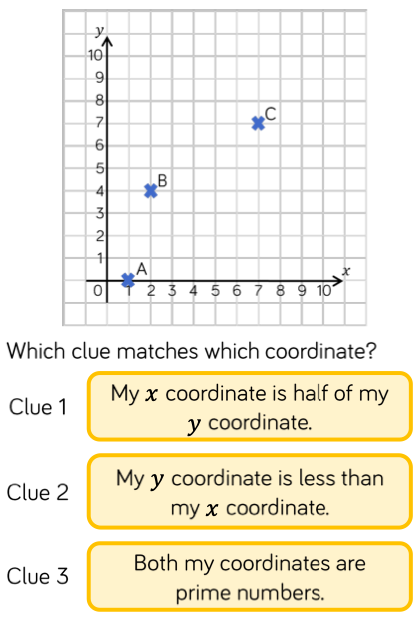 